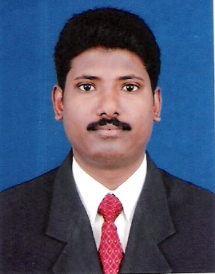 KalaiselvanKalaiselvan.232672@2freemail.com ObjectiveSeeking challenging and rewarding senior level position in Accounts & Finance with computerized environment across Multinational or Local Organizations, demanding high standards of quality and precision and providing opportunities to amalgamate my personal enrichment with professional goals.ProfileI am passionate finance professional with experience of over a decade of strong record of leadership and delivery of services in multidimensional working environment, combining broad exposure in all aspects of Accounts, Finance, Taxation and Auditwho holds internationally esteemed professional qualification B.Com & MCA. Experienced in aligning finance capabilities and developing strategic initiatives to facilitate and enhance business performance. I can work efficiently in a computerized accounting environment and have excellent experience in MS Applications, and Accounting Packages Tally &EBM (Especially developed for Jewellery Management & Accounting).Key Competencies / SkillsFinance and AccountsAuditing & TaxationFinalization of AccountsPayroll ManagementFinancial ReportingReconciliation of AccountsInternal Controls ProceduresMIS ReportsContract NegotiationsCosting, Budgeting and Forecasting Bank DealingProblem Solving SkillsProcurement ManagementCredit ControlAccounts Payable & ReceivableFinancial Statement AnalysisStandard Operating Procedures (SOP)Cash Flow Management Inventory ManagementBook-keeping MethodsGeneral Ledger AccountingProfessional ExperienceMikura Pearls DMCC– UAE							Aug 2008 to till dateSenior AccountantResponsibilities: Prepare Essential & MIS Requirement Reports allReviewing Cash, Bank & Branch A/c ReconciliationControl Accounts & Inventory Book & Keeping MethodsPayroll Management System & Book keeping MethodsJewels, Building Blocks, HR & Vehicles Insurance Policies Cost Control & Management SystemConducing financial analysis and supporting decision making of the management.Preparing Audit financial reports and statements, budget and variance analysis.Developing accounting policies and procedures.Reviewing system generated accounting reports.Bank liaison.Ensures the integrity of accounting information by recording, verifying, consolidating and entering transactions.Verify & Managing accounts receivable /payables and prepare and age analysis, project evaluation studies and scenarios.Liaised with bankers, internal and external Auditors.Secures financial information by completing database backups.Supply chain and inventory management.Contec Airflow Engineers (Pvt.) Ltd.– India				Jun 2005 to Jun 2008Accounts ManagerResponsibilities:Obtain and maintain a thorough understanding of the financial reporting and general ledger structure.Ensure an accurate and timely monthly, quarterly and year end close.Supports budget and forecasting activities.Monitoring all the accounting cycle.Keeping balance between spending and in line budget.Managing payroll.Monthly reporting and analysis.Cash flow management.Preparation of ageing analysis.P & C Constructions (Pvt.) Ltd.–India					Aug1998–May 2005Account Officer & System AdministratorResponsibilities:Performing administration tasks.Supervising overall operations.Supervise and coordinate activities of staff.Creditors and debtors invoice processing.Preparation of weekly accounts payable report.Managing all filing system.Administer salaries and determine leave entitlements.Throughout verification of bank transactions, payments & receipts.Assisting accounts manager in preparation of payroll.Managing procurement department.G. N. Jayaram (Chartered Accountants) – India				Jun 1996–Jul 1998Assistant Accountant & Computer OperatorResponsibilities:Preparation projects for bank loans and management of accounts.Internal / External & Bank Concurrent Auditing.Contacting clients and setting up meetings.Details review of clients’ financial statements.Reconciliation of bank accounts.Recognition of revenue and issuance of invoices to clients.Academics QualificationsB. Com., - Bachelor of Commerce, Bharathiar University, TN, India			1997M.C. A. - Master of Computer Applications, Bharathiar University, TN, India		2006ACCA – The Association of Chartered Certified Accountants, UK				Student  Technical, Diploma Certified QualificationsTechnical:Type Writing English Higher Grade						1995Software:DCA – Diploma in Computer Application, Erode					1996DNCC – Diploma Network Computing Concept	, Erode				2002VB & Oracle 8i – Software Certified Course, Erode				2002Software Testing – Software Certified Course, Bangalore			2007Hardware:CHNA – Computer Hardware Network Administration, Erode			2004Computer Application Knowledge:Operating System:MS-Dos, Windows, Unix & LinuxDos Applications,Doc, Lotus, Qpro, FoxBASE, FoxPro, Oracle (Sql Server 8i), C & C++Windows Applications,Ms-Office Applications All, VB & Visual C++Accounting Packages: Tally Packages from Dos Version to ERP Version – Well Verse Experience in IndiaVisual ACE Gold software package for Accounting & Management especially designed & developed for Jewellery managements by Emirates Business Management (EBM).